24.01.2020                                                                                          №2АДМИНИСТРАЦИЯ ПИНЧУГСКОГО СЕЛЬСОВЕТАБОГУЧАНСКОГО РАЙОНАКРАСНОЯРСКОГО КРАЯПОСТАНОВЛЕНИЕОб отмене постановления №47-п от 28.09.2018г.На основании протеста Прокуратуры Богучанского района от 10.01.2020г. №7-02-2020/3, ПОСТАНОВЛЯЮ:1. Отменить постановление администрации Пинчугского сельсовета №47-п от 28.09.2018 «Об утверждении административного регламента исполнения муниципальной функции по проведению проверок юридических лиц и индивидуальных предпринимателей при осуществлении муниципального контроля за обеспечением сохранности автомобильных дорог местного значения на территории муниципального образования Пинчугский сельсовет».	2. Постановление вступает в силу после официального опубликования в газете Пинчугский вестник.	3. Контроль за исполнением настоящего постановления оставляю за собой.Глава Пинчугского сельсовета                                                       А.В. Логинов ПИНЧУГСКИЙ СЕЛЬСКИЙ СОВЕТ ДЕПУТАТОВБОГУЧАНСКОГО РАЙОНА КРАСНОЯРСКОГО КРАЯР Е Ш Е Н И Е      24.01.2020г.                                               п. Пинчуга	                                                 № 01О внесении изменений и дополнений в Решение № 14 от 27.06.2013г. «Об утверждении Положения о бюджетном процессе в Пинчугском сельсовете» 	В соответствии с Бюджетным  кодексом Российской Федерации, Федеральным законом от 04.10.2014 № 283-ФЗ, Федеральным законом от 22.10.2014 №311-ФЗ, Руководствуясь ст. 14, 20 Устава Пинчугского сельсовета, Пинчугский сельский Совет депутатов РЕШИЛ:            1. Внести следующие изменения  в Положение о бюджетном процессе в Пинчугском сельсовете, утвержденное  решением  Пинчугского сельского Совета депутатов от 27.06.2013г. № 14 «Об утверждении Положения о бюджетном процессе в Пинчугском сельсовете»:              1) статью 2  дополнить пунктом «6» следующего содержания:«6) устанавливает порядок и сроки рассмотрения проекта местного бюджета, изменений, вносимых в местный бюджет, утверждения и исполнения местного бюджета, осуществления контроля за его исполнением и утверждения отчетов об исполнении местного бюджета»;            статью 2 дополнить пунктом «7» следующего содержания:«7) устанавливает нормативы отчислений доходов в местные бюджеты от отдельных неналоговых доходов, подлежащих зачислению 
в местный бюджет»;2) в статье 4: пункт 11 исключить: дополнить пунктом  «31» следующего содержания:«31) определяет подведомственность получателей бюджетных средств главным распорядителям (распорядителям) бюджетных средств»;3) статью 4 дополнить пунктами 6-8 следующего содержания:«6) осуществляет управление муниципальным долгом сельсовета, определяет объем и объем средств, направляемых на погашение основной суммы долга, по каждому виду заимствований;7) устанавливает порядок представления реестра расходных обязательств в финансовое управление;8) устанавливает порядок определения перечня и кодов целевых статей расходов бюджета сельсовета, финансовое обеспечение которых осуществляется за счет межбюджетных субсидий, субвенций и иных межбюджетных трансфертов, имеющих целевое значение, из районного бюджета»;4)  пункт 2 статьи 35 дополнить абзацем следующего содержания:              «Бюджетная смета сельсовета составляется с учетом объемов финансового обеспечения для осуществления закупок товаров, работ, услуг для обеспечения муниципальных нужд, предусмотренных при формировании планов графиков товаров, работ, услуг для обеспечения муниципальных нужд, утверждаемых в пределах лимитов бюджетных обязательств на принятие и (или)исполнение бюджетных обязательств на закупку товаров, работ, услуг для обеспечения муниципальных нужд»; 5) пункт 2 статьи 45 дополнить подпунктами ж-з следующего содержания:«ж) отчеты о реализации муниципальных программ с указанием достигнутых целевых показателей и показателей результативности деятельности органов исполнительной власти;з) иная отчетность, предусмотренная бюджетным законодательством Российской Федерации»;6) дополнить статьей 47 следующего содержания:«47.   Муниципальный финансовый контроль. 1. Муниципальный финансовый контроль осуществляется в целях обеспечения соблюдения бюджетного законодательства Российской Федерации и иных нормативных правовых актов, регулирующих бюджетные правоотношения.Муниципальный финансовый контроль подразделяется на внешний и внутренний, предварительный и последующий.2. Внешняя проверка годового отчета об исполнении местного бюджета осуществляется Контрольно-счетной комиссией района, осуществляющей:контроль за соблюдением бюджетного законодательства Российской Федерации и Красноярского края, нормативно-правовых актов сельсовета, регулирующих бюджетные правоотношения, в ходе исполнения бюджета;контроль за соблюдением положений правовых актов, регулирующих бюджетные правоотношения, правовых актов, обусловливающих публичные нормативные обязательства и обязательства по иным выплатам физическим лицам из бюджета сельсовета, а также соблюдения условий муниципальных контрактов, договоров (соглашений) о предоставлении средств из бюджета сельсовета в ходе исполнения бюджета;3. Внутренний муниципальный финансовый контроль в сфере бюджетных правоотношений является контрольной деятельностью, органов муниципального финансового контроля, являющихся  органами (должностными лицами)  администрации муниципального образования.4. Предварительный контроль осуществляется в целях предупреждения и пресечения бюджетных нарушений в процессе исполнения бюджета поселения.5. Последующий контроль осуществляется по результатам исполнения бюджета поселения в целях установления законности их исполнения, достоверности учета и отчетности.6. Финансовый контроль осуществляется в соответствии с полномочиями определенными федеральным законодательством Российской Федерации, нормативно-правовыми актами муниципального образования.»;7) дополнить статьей 48 следующего содержания:«48. Внутренний финансовый аудит.1. Внутренний финансовый аудит является деятельностью 
по формированию и предоставлению руководителю главного администратора бюджетных средств, руководителю распорядителя бюджетных средств, руководителю получателя бюджетных средств, руководителю администратора доходов бюджета, руководителю администратора источников финансирования дефицита бюджета:а) информации о результатах оценки исполнения бюджетных полномочий распорядителя бюджетных средств, получателя бюджетных средств, администратора доходов бюджета, администратора источников финансирования дефицита бюджета (далее – администратор бюджетных средств), главного администратора бюджетных средств, в том числе заключения о достоверности бюджетной отчетности;б) предложений о повышении качества финансового менеджмента, 
в том числе о повышении результативности и экономности использования бюджетных средств;в) заключения о результатах исполнения решений, направленных 
на повышение качества финансового менеджмента.2. Внутренний финансовый аудит осуществляется в целях:а) оценки надежности внутреннего процесса главного администратора бюджетных средств, администратора бюджетных средств, осуществляемого 
в целях соблюдения установленных правовыми актами, регулирующими бюджетные правоотношения, требований к исполнению своих бюджетных полномочий (далее – внутренний финансовый контроль), и подготовки предложений об организации внутреннего финансового контроля;б) подтверждения достоверности бюджетной отчетности 
и соответствия порядка ведения бюджетного учета единой методологии бюджетного учета, составления, представления и утверждения бюджетной отчетности, установленной Министерством финансов Российской Федерации, а также ведомственным (внутренним) актам, принятым 
в соответствии с пунктом 5 статьи 264.1 Бюджетного кодекса Российской Федерации;в) повышения качества финансового менеджмента.3. Внутренний финансовый аудит осуществляется в соответствии 
с федеральными стандартами внутреннего финансового аудита, установленными Министерством финансов Российской Федерации.Главные администраторы бюджетных средств, администраторы бюджетных средств, осуществляющие внутренний финансовый аудит, издают ведомственные (внутренние) акты, обеспечивающие осуществление внутреннего финансового аудита с соблюдением федеральных стандартов внутреннего финансового аудита.4. Мониторинг качества финансового менеджмента, включающий мониторинг качества исполнения бюджетных полномочий, а также качества управления активами, осуществления закупок товаров, работ и услуг для обеспечения муниципальных нужд, проводится:а) финансовым управлением  в установленном им порядке в отношении главных администраторов средств соответствующего бюджета;б) главным администратором бюджетных средств в установленном 
им порядке в отношении подведомственных ему администраторов бюджетных средств.»;           2. Контроль исполнения настоящего Решения возложить на постоянную комиссию по бюджету.            3. Настоящее Решение вступает в силу со дня, следующего за днем официального опубликования в газете «Пинчугский вестник».  «___» ____________2019г.   «___» ____________2019г.ПИНЧУГСКИЙ СЕЛЬСКИЙ СОВЕТ ДЕПУТАТОВБОГУЧАНСКОГО РАЙОНА КРАСНОЯРСКОГО КРАЯР Е Ш Е Н И Е   24.01.2020                                        п. Пинчуга	                                     № 02О внесении изменений в решение сельскогоСовета депутатов от 03.12.2013 № 28 «О передаче осуществления части полномочийорганам местного самоуправления муниципального образования Богучанского района» Руководствуясь ч. 4 ст. 15, п. 4.1. ст. 17 Федерального Закона от 06.10.2003 № 131-ФЗ «Об общих принципах организации местного самоуправления в Российской Федерации»,  Бюджетным кодексом Российской Федерации, Порядком заключения соглашений между органами местного самоуправления муниципального образования Богучанский район и органами местного самоуправления поселений Богучанского района о передаче осуществления части полномочий по решению вопросов местного значения, утвержденного решением Богучанского районного Совета депутатов от 28.04.2016 № 7/1-44, Уставом Пинчугского сельсовета Богучанского района Красноярского края, Пинчугский  сельский Совет депутатов Р Е Ш И Л:1. Внести в решение сельского Совета депутатов от 03.12.2013 № 28 «О передаче осуществления части полномочий органам местного самоуправления муниципального образования Богучанского района» следующие изменения:- в пункте 1: дефис десятый читать в новой редакции:«- осуществление части полномочий по вопросу местного значения поселения, предусмотренного пунктом 4 части 1 статьи 14 Федерального закона от 06 октября 2003 № 131-ФЗ «Об общих принципах организации местного самоуправления в Российской Федерации, по организации в границах поселения –электро, -тепло и водоснабжения населения, водоотведения, в пределах полномочий, установленных законодательством Российской Федерации», а именно: распределение субсидии бюджетам муниципальных образований края, расположенных в районах Крайнего севера и приравненных к ним местностях с ограниченными сроками завоза грузов, на финансирование затрат теплоснабжающих и энергосбытовых организаций, осуществляющих производство и (или) реализацию тепловой и электрической энергии, возникших вследствие разницы между фактической стоимостью топлива и стоимостью топлива, учтенной в тарифах на тепловую и электрическую энергию на 2017 – 2022 годы».- в пункте 3:абзац седьмой читать в новой редакции: «на 2020 год в размере 42 024,00 (Сорок две тысячи двадцать четыре) рубля 00 копеек»;абзац восьмой читать в новой редакции:«на 2021 год в размере 42 024,00 (Сорок две тысячи двадцать четыре) рубля 00 копеек»;дополнить абзацем девятым следующего содержания:«на 2022 год в размере 42 024,00 (Сорок две тысячи двадцать четыре) рубля 00 копеек».2. Контроль исполнения настоящего Решения возложить на Главу Пинчугского сельсовета А.В. Логинова.3. Настоящее Решение вступает в силу со дня, следующего за днем официального опубликования в газете «Пинчугский вестник».20.01.2020г.п. Пинчуга№ 4-пПредседатель Пинчугского сельскогоСовета депутатов                                                                                                                            С.В. СавонинГлава Пинчугского сельсоветаА.В. ЛогиновПредседатель Пинчугского сельскогоСовета депутатов          С.В. СавонинГлава Пинчугского сельсоветаА.В. Логинов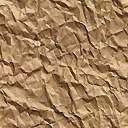 